Lakimuutokset koulutus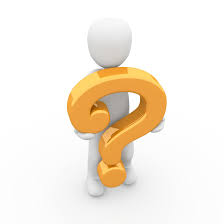 Aika: 22.2.2020 klo 12-15Paikka: Porin Teollisuustyöntekijät ry toimisto, Pohjoispuisto 2Kouluttajana Timo Lehto TeollisuusliittoIlmoittautumiset: www.porinteollisuus6.fi/ilmoittautumiset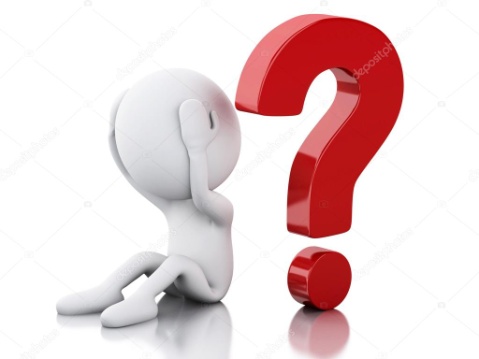 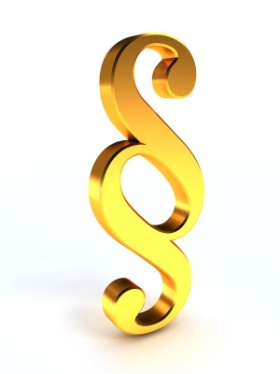 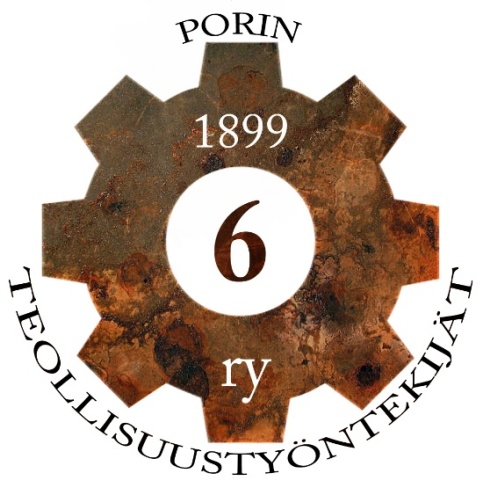 